                                                 Хаттама №1      31  тамыз   2023 жылАрал қалалық «№83 орта мектебі» коммуналдық мемлекеттік  мекемесі бойынша ағылшын тілі  пән бірлестігінің  кезекті отырысы болып өттіҚатысуға тиіс:-13Қатысқаны: -11КҮН ТӘРТІБІНДЕ:2023-2024 оқу жылына арналған бірлестіктің жұмыс жоспарын талқылауМұғалімдердің 2023-2024 оқу жылына жасалған күнтізбелік жоспарларын талдау2023-2024оқу жылының педагогикалық жүктемесін бөлісу 2023 -2024  оқу жылындағы бірлестік мүшелерінің қоғамдық жұмыс бөліністерін белгілеуТЫҢДАЛДЫ:Күн тәртібіндегі бірінші мәселе бойынша бірлестік жетекшісі  А. Баймуратова  хабарлама жасап, өткен оқу жылының өте табысты болғандығын ерекше атап өтіп, бірлестік мүшелерін 2023-2024 оқу жылына  арналған бірлестіктің жұмыс жоспарымен таныстырды.Жоспар бір жылға жасалған, жоспар жасауда мектептің оқу және тәрбие жұмыстарының циклограммасы, 2023-2024 оқу жылының әдістемелік нұсқау хаты басшылыққа алынды.Үйірме жұмысы, дарынды оқушылармен жүргізілетін жұмыстар да қамтылды. Жоспарға өзгерту енгізуге, болмаса тағы да қосатын ұсыныстарың болса өз ойларыңызды ортаға салыңыздар.ШЫҒЫП СӨЙЛЕУШІЛЕР:Еримбетова Рыскүл -бірлестік мүшесі2023-2024 оқу жылына арнап жасалған бірлестіктің жоспарымен танысып отырмыз, менің қосарым жоқ. Бірлестік мүшелеріне айтарым жыл көлемінде бірлесе жұмыс жасап, жаңа оқу жылында жаңа жетістіктерге жетейік дегім келеді.Күн тәртібіндегі екінші мәселе 2023-2024 оқу жылының күнтізбелік  жоспарлар бойынша Күнтізбелік-тақырыптық жоспар Қазақстан Республикасы  Білім және ғылым министрлігінің 2012 жылғы 8 қарашадағы  №500 бұйрығымен бекітілген үлгілік оқу жоспарлары (өзгерістері  мен толықтырулар Қазақстан Республикасы Оқу-ағарту министрінің 2020 жылғы 30 қыркүйек    № 412 бұйрығымен енгізілген, 2023 жылғы 3 шілдедегі №194 бұйрығы өзгерісі)  негізінде жасалытындығы жөнінде аталып өтіп, бекітуге ұсынылды.Күн тәртібіндегі үшінші мәселе 2023-2024 оқу жылының педагогикалық жүктемесін бөлу. Биылғы оқу жылында 2 сыныптарда ағылшын тілі сабағы болмайды.Үйден оқып, білім алатын 8  оқушы  бар. Сағат бөлінісі кезінде әр мұғалімнің өзінің бұрыннан беріп келе жатқан сыныптары міндетті түрде сақталады. Ағылшын тілі пән бірлестігінде 12 мұғалім бар. Оның ішінде қазіргі таңда 2 мұғалім бала күтіміндегі демалыста. Сол себепті бірлестік жетекшісі А.Баймуратова уақытша бос лауазымға жас маман  Әбдірахманова Назерке ағылшын тілі пәні мұғалімі ретінде қабылданғандығын және 10 сағаттық жүктеме берілетіндігін хабардар етті.     Есептей келе пед жүктемелері төмендегідей болды.Сәдуақасова Г: 11ә, 11б, 10ә,  8а, 4ә, 7а үйБаймуратова А: 11ә Амангелдиева Б: 11бҚұрманова Г: 7а үйСерікбаева Н: 4әАманбаева Р: 8аАлипбаева Г: 10 әМахашова Г: 8а, 8в,5б, 4в,3аБимурзаева А: 8вӘбдірахманова Н.: 8а, 5б, 4в, 3а.ШЫҒЫП СӨЙЛЕУШІЛЕР:Жакупова Тұрсынай-бірлестік мүшесіПедагогикалық жүктеме бөлінісі өте дұрыс.Бұл жерде мұғалімдердің пед.өтілі мен жауапкершілігі,жетістіктері ескерілуде  деп ойлаймын.2023-2024 оқу жылындағы бірлестік мүшелерінің қоғамдық жұмыс бөліністерін белгілеу.  Бірлестік жетекшісі Г.Сәдуақасова бала күтіміндегі  демалыста болуына байланысты А.Баймуратова уақытша бірлестік жетекшісі болып тағайындалды, сондай-ақ басқа да қоғамдық жұмыстар пән мұғалімдеріне міндеттелдіКүн тәртібіндегі мәселе бойынша бірлестік мүшелері қаулы етеді.ҚАУЛЫ:Күн тәртібіндегі мәселелерге байланысты бірлестік жетекшісінің хабарламасы назарға алынсын.Ағылшын тілі  пән бірлестігінің жылдық жұмыс жоспары және 2023-2024жылына арнап жасалынған тақырыптық-күнтізбелік жоспары бекітуге ұсынылсын.Бірлестік мүшелерінің педагогикалық жүктемесі жоғарыда көрсетілген тізім негізінде міндеттелсін.Бірлестік мүшелерінің 2023-2024 оқу жылындағы қоғамдық жұмыстары жоғарыда көрсетілгендей тізім негізінде бекітілсін.Осы аталған бұйрықтың орындалуына бақылау мен басшылық жасау бірлестік жетекшісінің жауапкершілігіне міндеттелсін.Бірлестік жетекшісі:                           Баймуратова А.                     Хатшы:                             Қарекеева Г.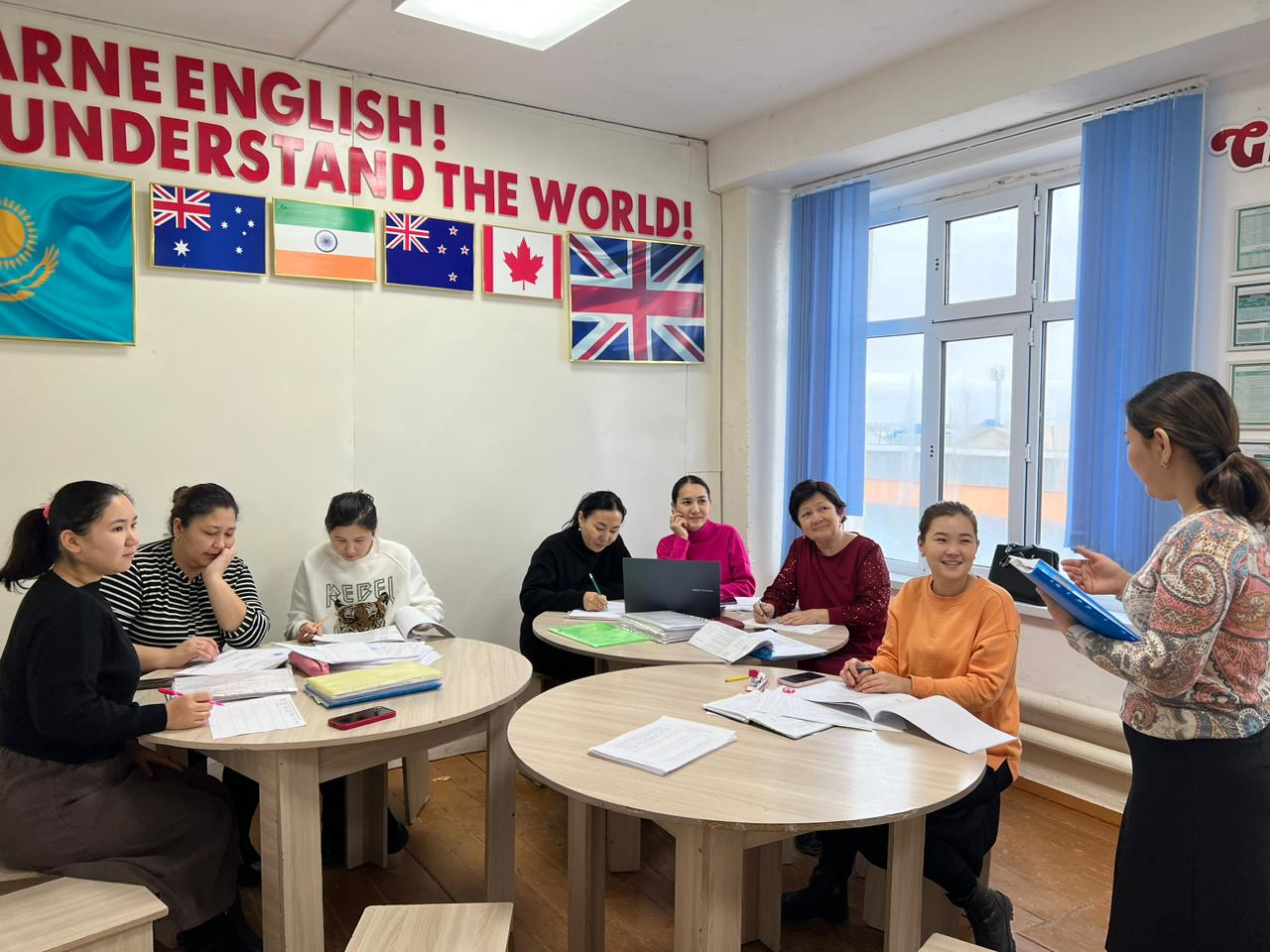 р/сАты-жөніНегізгіНегізгіНегізгіНегізгіНегізгіНегізгіНегізгіҚосымшаНегізгіҚосымшаЖалпы1Еримбетова  Р 7а6а5ә5в3а3в162Амангелдиева Б11ә10а10ә8ә4б10ә үй11б16 3193Сәдуақасова Г11ә11б10ә8а4ә7а үй164Жакупова Т7в6б5а5ә3б11ә үй165Баймуратова А11а9ә9в6ә8в10а үй11ә173206Құрманова Г9б7б6а6б3в7а үй142167Алипбаева Г10б9а9ә9б4а 8б үй10ә163198Қарекеева  Г10б9а8ә6ә8ә үй4ә169Махашова Г8а8в5б4в3а1310Серікбаева Н7ә7б5а5б3ә3б үй4ә14,5216,511Бимурзаева А7а5в4б3ә3б8в1231512Аманбаева Р9в8б4а4в8в үй8а1231513Абдрахманова Н8а,5б,4в,3а10       Р/СР/САты-жөніҚоғамдық жұмысы11Баймуратова АБірлестік жетекшісі22Құрманова ГүлнұрАғылшын тілі кабинет меңгерушісі33Серікбаева НазымАғылшын тілі  кабинеті меңгерушісі4Алипбаева ГульнурӘбдірахманова НазеркеАлипбаева ГульнурӘбдірахманова Назерке« English Vibe» үйірме жетекшілері5Аманбаева РишаБимурзаева АқнұрАманбаева РишаБимурзаева Ақнұр« English is everywhere» үйірме жетекшілері